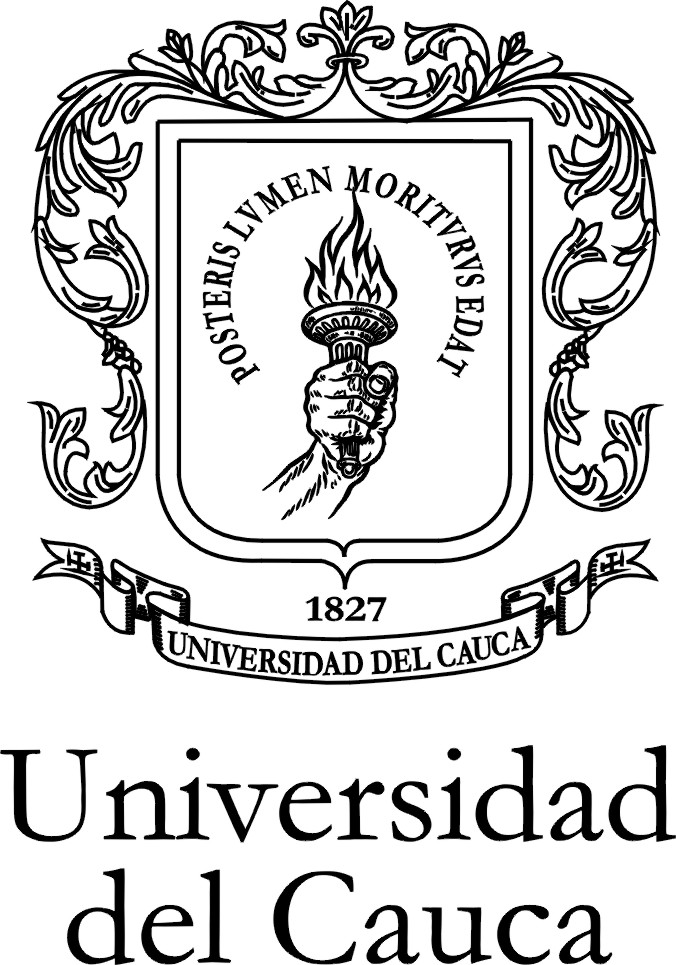 Gestión de la Cultura y el BienestarGestión del Bienestar UniversitarioSolicitud de Residencias Universitarias Estudiantiles Gestión de la Cultura y el BienestarGestión del Bienestar UniversitarioSolicitud de Residencias Universitarias Estudiantiles Gestión de la Cultura y el BienestarGestión del Bienestar UniversitarioSolicitud de Residencias Universitarias Estudiantiles Gestión de la Cultura y el BienestarGestión del Bienestar UniversitarioSolicitud de Residencias Universitarias Estudiantiles Gestión de la Cultura y el BienestarGestión del Bienestar UniversitarioSolicitud de Residencias Universitarias Estudiantiles Gestión de la Cultura y el BienestarGestión del Bienestar UniversitarioSolicitud de Residencias Universitarias Estudiantiles Gestión de la Cultura y el BienestarGestión del Bienestar UniversitarioSolicitud de Residencias Universitarias Estudiantiles Gestión de la Cultura y el BienestarGestión del Bienestar UniversitarioSolicitud de Residencias Universitarias Estudiantiles Gestión de la Cultura y el BienestarGestión del Bienestar UniversitarioSolicitud de Residencias Universitarias Estudiantiles Gestión de la Cultura y el BienestarGestión del Bienestar UniversitarioSolicitud de Residencias Universitarias Estudiantiles Gestión de la Cultura y el BienestarGestión del Bienestar UniversitarioSolicitud de Residencias Universitarias Estudiantiles Gestión de la Cultura y el BienestarGestión del Bienestar UniversitarioSolicitud de Residencias Universitarias Estudiantiles Gestión de la Cultura y el BienestarGestión del Bienestar UniversitarioSolicitud de Residencias Universitarias Estudiantiles Gestión de la Cultura y el BienestarGestión del Bienestar UniversitarioSolicitud de Residencias Universitarias Estudiantiles Gestión de la Cultura y el BienestarGestión del Bienestar UniversitarioSolicitud de Residencias Universitarias Estudiantiles Gestión de la Cultura y el BienestarGestión del Bienestar UniversitarioSolicitud de Residencias Universitarias Estudiantiles Gestión de la Cultura y el BienestarGestión del Bienestar UniversitarioSolicitud de Residencias Universitarias Estudiantiles Gestión de la Cultura y el BienestarGestión del Bienestar UniversitarioSolicitud de Residencias Universitarias Estudiantiles Gestión de la Cultura y el BienestarGestión del Bienestar UniversitarioSolicitud de Residencias Universitarias Estudiantiles Gestión de la Cultura y el BienestarGestión del Bienestar UniversitarioSolicitud de Residencias Universitarias Estudiantiles Gestión de la Cultura y el BienestarGestión del Bienestar UniversitarioSolicitud de Residencias Universitarias Estudiantiles Gestión de la Cultura y el BienestarGestión del Bienestar UniversitarioSolicitud de Residencias Universitarias Estudiantiles Código: PA-GU-7-FOR-16Código: PA-GU-7-FOR-16Código: PA-GU-7-FOR-16Código: PA-GU-7-FOR-16Versión: 1Versión: 1Versión: 1Versión: 1Versión: 1Versión: 1Versión: 1Versión: 1Versión: 1Versión: 1Fecha de Vigencia: 12-02-2014Fecha de Vigencia: 12-02-2014Fecha de Vigencia: 12-02-2014Fecha de Vigencia: 12-02-2014Fecha de Vigencia: 12-02-2014Fecha de Vigencia: 12-02-2014Fecha de Vigencia: 12-02-2014Fecha de Vigencia: 12-02-2014Fecha de Vigencia: 12-02-2014Estudio socioeconómicoEstudio socioeconómicoEstudio socioeconómicoEstudio socioeconómicoEstudio socioeconómicoEstudio socioeconómicoEstudio socioeconómicoEstudio socioeconómicoEstudio socioeconómicoEstudio socioeconómicoEstudio socioeconómicoEstudio socioeconómicoEstudio socioeconómicoEstudio socioeconómicoEstudio socioeconómicoEstudio socioeconómicoEstudio socioeconómicoEstudio socioeconómicoEstudio socioeconómicoEstudio socioeconómicoEstudio socioeconómicoEstudio socioeconómicoEstudio socioeconómicoI. DATOS GENERALES DEL ESTUDIANTEI. DATOS GENERALES DEL ESTUDIANTEI. DATOS GENERALES DEL ESTUDIANTEI. DATOS GENERALES DEL ESTUDIANTEI. DATOS GENERALES DEL ESTUDIANTEI. DATOS GENERALES DEL ESTUDIANTEI. DATOS GENERALES DEL ESTUDIANTEI. DATOS GENERALES DEL ESTUDIANTEI. DATOS GENERALES DEL ESTUDIANTEI. DATOS GENERALES DEL ESTUDIANTEI. DATOS GENERALES DEL ESTUDIANTEI. DATOS GENERALES DEL ESTUDIANTEI. DATOS GENERALES DEL ESTUDIANTEI. DATOS GENERALES DEL ESTUDIANTEI. DATOS GENERALES DEL ESTUDIANTEI. DATOS GENERALES DEL ESTUDIANTEI. DATOS GENERALES DEL ESTUDIANTEI. DATOS GENERALES DEL ESTUDIANTEI. DATOS GENERALES DEL ESTUDIANTEI. DATOS GENERALES DEL ESTUDIANTEI. DATOS GENERALES DEL ESTUDIANTEI. DATOS GENERALES DEL ESTUDIANTEI. DATOS GENERALES DEL ESTUDIANTENombres y Apellidos  Nombres y Apellidos  Nombres y Apellidos  Nombres y Apellidos  Nombres y Apellidos  Nombres y Apellidos  Nombres y Apellidos  Nombres y Apellidos  Nombres y Apellidos  Nombres y Apellidos  Nombres y Apellidos  Nombres y Apellidos  Nombres y Apellidos  Genero  Genero  Genero  Genero  Genero  Edad Edad Edad Estado civil Estado civil Cédula  Cédula  Teléfono fijo y/o celular  Teléfono fijo y/o celular  Teléfono fijo y/o celular  Teléfono fijo y/o celular  Teléfono fijo y/o celular  Teléfono fijo y/o celular  Teléfono fijo y/o celular  Teléfono fijo y/o celular  Teléfono fijo y/o celular  Correo electrónico Correo electrónico Correo electrónico Correo electrónico Correo electrónico Correo electrónico Correo electrónico Correo electrónico Correo electrónico Correo electrónico Correo electrónico Correo electrónico Lugar y Fecha de nacimientoLugar y Fecha de nacimientoLugar y Fecha de nacimientoLugar y Fecha de nacimientoLugar y Fecha de nacimientoLugar y Fecha de nacimientoLugar y Fecha de nacimientoLugar y Fecha de nacimientoLugar y Fecha de nacimientoLugar y Fecha de nacimientoLugar y Fecha de nacimientoDirección del lugar de procedenciaDirección del lugar de procedenciaDirección del lugar de procedenciaDirección del lugar de procedenciaDirección del lugar de procedenciaDirección del lugar de procedenciaDirección del lugar de procedenciaDirección del lugar de procedenciaDirección del lugar de procedenciaDirección del lugar de procedenciaDirección del lugar de procedenciaDirección del lugar de procedenciaDirección vivienda en PopayánDirección vivienda en PopayánDirección vivienda en PopayánDirección vivienda en PopayánDirección vivienda en PopayánDirección vivienda en PopayánDirección vivienda en PopayánDirección vivienda en PopayánDirección vivienda en PopayánDirección vivienda en PopayánDirección vivienda en PopayánTeléfonos de contacto permanente Teléfonos de contacto permanente Teléfonos de contacto permanente Teléfonos de contacto permanente Teléfonos de contacto permanente Teléfonos de contacto permanente Teléfonos de contacto permanente Teléfonos de contacto permanente Teléfonos de contacto permanente Teléfonos de contacto permanente Teléfonos de contacto permanente Teléfonos de contacto permanente II. INFORMACIÓN ACADÉMICA II. INFORMACIÓN ACADÉMICA II. INFORMACIÓN ACADÉMICA II. INFORMACIÓN ACADÉMICA II. INFORMACIÓN ACADÉMICA Estudios de pregado realizados  Estudios de pregado realizados  Estudios de pregado realizados  Estudios de pregado realizados  Estudios de pregado realizados  Estudios de pregado realizados  Estudios de pregado realizados  Estudios de pregado realizados  Estudios de pregado realizados  Estudios de pregado realizados  Estudios de pregado realizados  Estudios de pregado realizados  Estudios de pregado realizados  Estudios de pregado realizados  Estudios de pregado realizados  Estudios de pregado realizados  Estudios de pregado realizados  Estudios de pregado realizados  Facultad Facultad Facultad Facultad Facultad Programa Programa Programa Programa Programa Programa Programa Semestre  Semestre  Semestre  Semestre  Semestre  Semestre  Semestre  Semestre  Código Código Código Fecha de ingreso a la universidad: Fecha de ingreso a la universidad: Fecha de ingreso a la universidad: Fecha de ingreso a la universidad: Fecha de ingreso a la universidad: Fecha de ingreso a la universidad: Fecha de ingreso a la universidad: Fecha culminación de estudios  Fecha culminación de estudios  Fecha culminación de estudios  Fecha culminación de estudios  Fecha culminación de estudios  Fecha culminación de estudios  Fecha culminación de estudios  Fecha culminación de estudios  Fecha culminación de estudios  Fecha culminación de estudios  Valor de matricula Valor de matricula Valor de matricula Valor de matricula Valor de matricula Valor de matricula III. COMPOSICIÓN DEL GRUPO FAMILIARIII. COMPOSICIÓN DEL GRUPO FAMILIARIII. COMPOSICIÓN DEL GRUPO FAMILIARIII. COMPOSICIÓN DEL GRUPO FAMILIARIII. COMPOSICIÓN DEL GRUPO FAMILIAR(Personas que habitan en el mismo hogar de procedencia)(Personas que habitan en el mismo hogar de procedencia)(Personas que habitan en el mismo hogar de procedencia)(Personas que habitan en el mismo hogar de procedencia)(Personas que habitan en el mismo hogar de procedencia)(Personas que habitan en el mismo hogar de procedencia)(Personas que habitan en el mismo hogar de procedencia)(Personas que habitan en el mismo hogar de procedencia)(Personas que habitan en el mismo hogar de procedencia)(Personas que habitan en el mismo hogar de procedencia)(Personas que habitan en el mismo hogar de procedencia)(Personas que habitan en el mismo hogar de procedencia)(Personas que habitan en el mismo hogar de procedencia)(Personas que habitan en el mismo hogar de procedencia)(Personas que habitan en el mismo hogar de procedencia)(Personas que habitan en el mismo hogar de procedencia)(Personas que habitan en el mismo hogar de procedencia)(Personas que habitan en el mismo hogar de procedencia)NombreNombreNombreParentescoParentescoParentescoEdadEdadEscolaridadEscolaridadOcupaciónOcupaciónOcupaciónOcupaciónOcupaciónActividad laboral Actividad laboral Actividad laboral Actividad laboral Ingreso promedioIngreso promedioIngreso promedioObservaciones(espacio para uso exclusivo de ) NombreNombreNombreParentescoParentescoParentescoEdadEdadCompletaIncompletaOcupaciónOcupaciónOcupaciónOcupaciónOcupaciónSINONONOComprobablesComprobablesComprobablesObservaciones(espacio para uso exclusivo de ) $ $ $ $ $ $ $ $ $ $ $ $ $ $ $ $ $ $ $ $ $ $ $ $ $ $ $ $ $ $ $ $ $ $ $ $ $ $ $ $ $ $ $ $ $ $ $ $ $ $ $ $ $ $ Total ingreso familiarTotal ingreso familiarTotal ingreso familiarTotal ingreso familiarTotal ingreso familiarTotal ingreso familiarTotal ingreso familiarTotal ingreso familiarTotal ingreso familiarTotal ingreso familiarTotal ingreso familiarTotal ingreso familiarTotal ingreso familiarTotal ingreso familiarTotal ingreso familiarTotal ingreso familiarTotal ingreso familiarTotal ingreso familiarTotal ingreso familiar$$$$IV. Aspecto económico familiar (lugar de procedencia)IV. Aspecto económico familiar (lugar de procedencia)IV. Aspecto económico familiar (lugar de procedencia)Para la siguiente información escriba en el paréntesis el número de la opción que responde a la pregunta Para la siguiente información escriba en el paréntesis el número de la opción que responde a la pregunta Para la siguiente información escriba en el paréntesis el número de la opción que responde a la pregunta Para la siguiente información escriba en el paréntesis el número de la opción que responde a la pregunta Para la siguiente información escriba en el paréntesis el número de la opción que responde a la pregunta Para la siguiente información escriba en el paréntesis el número de la opción que responde a la pregunta Para la siguiente información escriba en el paréntesis el número de la opción que responde a la pregunta Para la siguiente información escriba en el paréntesis el número de la opción que responde a la pregunta Para la siguiente información escriba en el paréntesis el número de la opción que responde a la pregunta Para la siguiente información escriba en el paréntesis el número de la opción que responde a la pregunta Para la siguiente información escriba en el paréntesis el número de la opción que responde a la pregunta Las responsabilidades y obligaciones Económicas de la familia son asumidas por:  (  )PadresMadrePadrehermanos CandidatoOtros.  Quiénes? Las responsabilidades y obligaciones Económicas de la familia son asumidas por:  (  )PadresMadrePadrehermanos CandidatoOtros.  Quiénes? El estudiante depende económicamente de:    (  )sus padresDel padreDe la madreUno o varios hermanosTutorEs IndependienteOtros _____  especifique El estudiante depende económicamente de:    (  )sus padresDel padreDe la madreUno o varios hermanosTutorEs IndependienteOtros _____  especifique El estudiante depende económicamente de:    (  )sus padresDel padreDe la madreUno o varios hermanosTutorEs IndependienteOtros _____  especifique ¿Cuentan con seguridad social en Salud?(  )SiNo¿Cuál? ¿Cuentan con seguridad social en Salud?(  )SiNo¿Cuál? ¿Cuentan con seguridad social en Salud?(  )SiNo¿Cuál? GASTOS FAMILIARES (Estimados Mensuales)GASTOS FAMILIARES (Estimados Mensuales)GASTOS FAMILIARES (Estimados Mensuales)GASTOS FAMILIARES (Estimados Mensuales)GASTOS FAMILIARES (Estimados Mensuales)GASTOS FAMILIARES (Estimados Mensuales)Las responsabilidades y obligaciones Económicas de la familia son asumidas por:  (  )PadresMadrePadrehermanos CandidatoOtros.  Quiénes? Las responsabilidades y obligaciones Económicas de la familia son asumidas por:  (  )PadresMadrePadrehermanos CandidatoOtros.  Quiénes? El estudiante depende económicamente de:    (  )sus padresDel padreDe la madreUno o varios hermanosTutorEs IndependienteOtros _____  especifique El estudiante depende económicamente de:    (  )sus padresDel padreDe la madreUno o varios hermanosTutorEs IndependienteOtros _____  especifique El estudiante depende económicamente de:    (  )sus padresDel padreDe la madreUno o varios hermanosTutorEs IndependienteOtros _____  especifique ¿Cuentan con seguridad social en Salud?(  )SiNo¿Cuál? ¿Cuentan con seguridad social en Salud?(  )SiNo¿Cuál? ¿Cuentan con seguridad social en Salud?(  )SiNo¿Cuál? ConceptoConceptoMontoMontoConceptoMontoLas responsabilidades y obligaciones Económicas de la familia son asumidas por:  (  )PadresMadrePadrehermanos CandidatoOtros.  Quiénes? Las responsabilidades y obligaciones Económicas de la familia son asumidas por:  (  )PadresMadrePadrehermanos CandidatoOtros.  Quiénes? El estudiante depende económicamente de:    (  )sus padresDel padreDe la madreUno o varios hermanosTutorEs IndependienteOtros _____  especifique El estudiante depende económicamente de:    (  )sus padresDel padreDe la madreUno o varios hermanosTutorEs IndependienteOtros _____  especifique El estudiante depende económicamente de:    (  )sus padresDel padreDe la madreUno o varios hermanosTutorEs IndependienteOtros _____  especifique ¿Cuentan con seguridad social en Salud?(  )SiNo¿Cuál? ¿Cuentan con seguridad social en Salud?(  )SiNo¿Cuál? ¿Cuentan con seguridad social en Salud?(  )SiNo¿Cuál? LuzLuzPréstamosLas responsabilidades y obligaciones Económicas de la familia son asumidas por:  (  )PadresMadrePadrehermanos CandidatoOtros.  Quiénes? Las responsabilidades y obligaciones Económicas de la familia son asumidas por:  (  )PadresMadrePadrehermanos CandidatoOtros.  Quiénes? El estudiante depende económicamente de:    (  )sus padresDel padreDe la madreUno o varios hermanosTutorEs IndependienteOtros _____  especifique El estudiante depende económicamente de:    (  )sus padresDel padreDe la madreUno o varios hermanosTutorEs IndependienteOtros _____  especifique El estudiante depende económicamente de:    (  )sus padresDel padreDe la madreUno o varios hermanosTutorEs IndependienteOtros _____  especifique ¿Cuentan con seguridad social en Salud?(  )SiNo¿Cuál? ¿Cuentan con seguridad social en Salud?(  )SiNo¿Cuál? ¿Cuentan con seguridad social en Salud?(  )SiNo¿Cuál? ColegiaturasColegiaturasTransporte Las responsabilidades y obligaciones Económicas de la familia son asumidas por:  (  )PadresMadrePadrehermanos CandidatoOtros.  Quiénes? Las responsabilidades y obligaciones Económicas de la familia son asumidas por:  (  )PadresMadrePadrehermanos CandidatoOtros.  Quiénes? El estudiante depende económicamente de:    (  )sus padresDel padreDe la madreUno o varios hermanosTutorEs IndependienteOtros _____  especifique El estudiante depende económicamente de:    (  )sus padresDel padreDe la madreUno o varios hermanosTutorEs IndependienteOtros _____  especifique El estudiante depende económicamente de:    (  )sus padresDel padreDe la madreUno o varios hermanosTutorEs IndependienteOtros _____  especifique ¿Cuentan con seguridad social en Salud?(  )SiNo¿Cuál? ¿Cuentan con seguridad social en Salud?(  )SiNo¿Cuál? ¿Cuentan con seguridad social en Salud?(  )SiNo¿Cuál? Alimentos y despensaAlimentos y despensaLibros, Fotocopias y alimentos escolares Las responsabilidades y obligaciones Económicas de la familia son asumidas por:  (  )PadresMadrePadrehermanos CandidatoOtros.  Quiénes? Las responsabilidades y obligaciones Económicas de la familia son asumidas por:  (  )PadresMadrePadrehermanos CandidatoOtros.  Quiénes? El estudiante depende económicamente de:    (  )sus padresDel padreDe la madreUno o varios hermanosTutorEs IndependienteOtros _____  especifique El estudiante depende económicamente de:    (  )sus padresDel padreDe la madreUno o varios hermanosTutorEs IndependienteOtros _____  especifique El estudiante depende económicamente de:    (  )sus padresDel padreDe la madreUno o varios hermanosTutorEs IndependienteOtros _____  especifique ¿Cuentan con seguridad social en Salud?(  )SiNo¿Cuál? ¿Cuentan con seguridad social en Salud?(  )SiNo¿Cuál? ¿Cuentan con seguridad social en Salud?(  )SiNo¿Cuál? AguaAguaVestuario, Calzado Las responsabilidades y obligaciones Económicas de la familia son asumidas por:  (  )PadresMadrePadrehermanos CandidatoOtros.  Quiénes? Las responsabilidades y obligaciones Económicas de la familia son asumidas por:  (  )PadresMadrePadrehermanos CandidatoOtros.  Quiénes? El estudiante depende económicamente de:    (  )sus padresDel padreDe la madreUno o varios hermanosTutorEs IndependienteOtros _____  especifique El estudiante depende económicamente de:    (  )sus padresDel padreDe la madreUno o varios hermanosTutorEs IndependienteOtros _____  especifique El estudiante depende económicamente de:    (  )sus padresDel padreDe la madreUno o varios hermanosTutorEs IndependienteOtros _____  especifique ¿Cuentan con seguridad social en Salud?(  )SiNo¿Cuál? ¿Cuentan con seguridad social en Salud?(  )SiNo¿Cuál? ¿Cuentan con seguridad social en Salud?(  )SiNo¿Cuál? TeléfonoTeléfonoGastos MédicosLas responsabilidades y obligaciones Económicas de la familia son asumidas por:  (  )PadresMadrePadrehermanos CandidatoOtros.  Quiénes? Las responsabilidades y obligaciones Económicas de la familia son asumidas por:  (  )PadresMadrePadrehermanos CandidatoOtros.  Quiénes? El estudiante depende económicamente de:    (  )sus padresDel padreDe la madreUno o varios hermanosTutorEs IndependienteOtros _____  especifique El estudiante depende económicamente de:    (  )sus padresDel padreDe la madreUno o varios hermanosTutorEs IndependienteOtros _____  especifique El estudiante depende económicamente de:    (  )sus padresDel padreDe la madreUno o varios hermanosTutorEs IndependienteOtros _____  especifique ¿Cuentan con seguridad social en Salud?(  )SiNo¿Cuál? ¿Cuentan con seguridad social en Salud?(  )SiNo¿Cuál? ¿Cuentan con seguridad social en Salud?(  )SiNo¿Cuál? GasGasOtros V. Características de la vivienda (lugar de procedencia)V. Características de la vivienda (lugar de procedencia)V. Características de la vivienda (lugar de procedencia)V. Características de la vivienda (lugar de procedencia)Para la siguiente información escriba en el paréntesis el número de la opción que responde a la preguntaPara la siguiente información escriba en el paréntesis el número de la opción que responde a la preguntaPara la siguiente información escriba en el paréntesis el número de la opción que responde a la preguntaPara la siguiente información escriba en el paréntesis el número de la opción que responde a la preguntaPara la siguiente información escriba en el paréntesis el número de la opción que responde a la preguntaPara la siguiente información escriba en el paréntesis el número de la opción que responde a la preguntaPara la siguiente información escriba en el paréntesis el número de la opción que responde a la preguntaPara la siguiente información escriba en el paréntesis el número de la opción que responde a la preguntaPara la siguiente información escriba en el paréntesis el número de la opción que responde a la preguntaPara la siguiente información escriba en el paréntesis el número de la opción que responde a la preguntaTipo de vivienda(  )Casa independienteCasa compartidaApartamentoCuartoInquilinatoSector.(  )UrbanoRuralResidencialComercialIndustrialSector.(  )UrbanoRuralResidencialComercialIndustrialTenencia(  )Propia  ComodatoArrendada  PadresEn FinanciaciónOtra  Cuál? Tenencia(  )Propia  ComodatoArrendada  PadresEn FinanciaciónOtra  Cuál? Tenencia(  )Propia  ComodatoArrendada  PadresEn FinanciaciónOtra  Cuál? Tamaño(  )MínimoPequeñoNormalGrandeTamaño(  )MínimoPequeñoNormalGrandeTamaño(  )MínimoPequeñoNormalGrandeAspecto Físico(  )TerminadaEn ConstrucciónObra negraRemodelación Aspecto Físico(  )TerminadaEn ConstrucciónObra negraRemodelación La vivienda posee (marque todas las opciones que correspondan)(  ,   ,   ,   ,   ,   ,   )Agua Energía   Teléfono  Gas por tubería Alcantarillado Servicios Sanitarios  Recolección de BasurasSector SocialCocina Independiente   No. De habitaciones   (  )La vivienda posee (marque todas las opciones que correspondan)(  ,   ,   ,   ,   ,   ,   )Agua Energía   Teléfono  Gas por tubería Alcantarillado Servicios Sanitarios  Recolección de BasurasSector SocialCocina Independiente   No. De habitaciones   (  )La vivienda posee (marque todas las opciones que correspondan)(  ,   ,   ,   ,   ,   ,   )Agua Energía   Teléfono  Gas por tubería Alcantarillado Servicios Sanitarios  Recolección de BasurasSector SocialCocina Independiente   No. De habitaciones   (  )OBSERVACIONES.  ( para uso exclusivo de la universidad) OBSERVACIONES.  ( para uso exclusivo de la universidad) OBSERVACIONES.  ( para uso exclusivo de la universidad) OBSERVACIONES.  ( para uso exclusivo de la universidad) OBSERVACIONES.  ( para uso exclusivo de la universidad) OBSERVACIONES.  ( para uso exclusivo de la universidad) OBSERVACIONES.  ( para uso exclusivo de la universidad) OBSERVACIONES.  ( para uso exclusivo de la universidad) OBSERVACIONES.  ( para uso exclusivo de la universidad) OBSERVACIONES.  ( para uso exclusivo de la universidad) OBSERVACIONES.  ( para uso exclusivo de la universidad) OBSERVACIONES.  ( para uso exclusivo de la universidad) OBSERVACIONES.  ( para uso exclusivo de la universidad) OBSERVACIONES.  ( para uso exclusivo de la universidad) Los abajo firmantes manifiestan bajo gravedad de juramento que la información proporcionada es verídica, además autorizan a la universidad del cauca, para que verifique en la forma en que se considere conveniente todos los datos asentados.   En caso de que se compruebe la falsedad de la información, se rechazará de plano la solicitud, además de dar trámite a las investigaciones penales y disciplinarias Los abajo firmantes manifiestan bajo gravedad de juramento que la información proporcionada es verídica, además autorizan a la universidad del cauca, para que verifique en la forma en que se considere conveniente todos los datos asentados.   En caso de que se compruebe la falsedad de la información, se rechazará de plano la solicitud, además de dar trámite a las investigaciones penales y disciplinarias Los abajo firmantes manifiestan bajo gravedad de juramento que la información proporcionada es verídica, además autorizan a la universidad del cauca, para que verifique en la forma en que se considere conveniente todos los datos asentados.   En caso de que se compruebe la falsedad de la información, se rechazará de plano la solicitud, además de dar trámite a las investigaciones penales y disciplinarias Los abajo firmantes manifiestan bajo gravedad de juramento que la información proporcionada es verídica, además autorizan a la universidad del cauca, para que verifique en la forma en que se considere conveniente todos los datos asentados.   En caso de que se compruebe la falsedad de la información, se rechazará de plano la solicitud, además de dar trámite a las investigaciones penales y disciplinarias Los abajo firmantes manifiestan bajo gravedad de juramento que la información proporcionada es verídica, además autorizan a la universidad del cauca, para que verifique en la forma en que se considere conveniente todos los datos asentados.   En caso de que se compruebe la falsedad de la información, se rechazará de plano la solicitud, además de dar trámite a las investigaciones penales y disciplinarias Los abajo firmantes manifiestan bajo gravedad de juramento que la información proporcionada es verídica, además autorizan a la universidad del cauca, para que verifique en la forma en que se considere conveniente todos los datos asentados.   En caso de que se compruebe la falsedad de la información, se rechazará de plano la solicitud, además de dar trámite a las investigaciones penales y disciplinarias Los abajo firmantes manifiestan bajo gravedad de juramento que la información proporcionada es verídica, además autorizan a la universidad del cauca, para que verifique en la forma en que se considere conveniente todos los datos asentados.   En caso de que se compruebe la falsedad de la información, se rechazará de plano la solicitud, además de dar trámite a las investigaciones penales y disciplinarias Los abajo firmantes manifiestan bajo gravedad de juramento que la información proporcionada es verídica, además autorizan a la universidad del cauca, para que verifique en la forma en que se considere conveniente todos los datos asentados.   En caso de que se compruebe la falsedad de la información, se rechazará de plano la solicitud, además de dar trámite a las investigaciones penales y disciplinarias Los abajo firmantes manifiestan bajo gravedad de juramento que la información proporcionada es verídica, además autorizan a la universidad del cauca, para que verifique en la forma en que se considere conveniente todos los datos asentados.   En caso de que se compruebe la falsedad de la información, se rechazará de plano la solicitud, además de dar trámite a las investigaciones penales y disciplinarias Los abajo firmantes manifiestan bajo gravedad de juramento que la información proporcionada es verídica, además autorizan a la universidad del cauca, para que verifique en la forma en que se considere conveniente todos los datos asentados.   En caso de que se compruebe la falsedad de la información, se rechazará de plano la solicitud, además de dar trámite a las investigaciones penales y disciplinarias Los abajo firmantes manifiestan bajo gravedad de juramento que la información proporcionada es verídica, además autorizan a la universidad del cauca, para que verifique en la forma en que se considere conveniente todos los datos asentados.   En caso de que se compruebe la falsedad de la información, se rechazará de plano la solicitud, además de dar trámite a las investigaciones penales y disciplinarias Los abajo firmantes manifiestan bajo gravedad de juramento que la información proporcionada es verídica, además autorizan a la universidad del cauca, para que verifique en la forma en que se considere conveniente todos los datos asentados.   En caso de que se compruebe la falsedad de la información, se rechazará de plano la solicitud, además de dar trámite a las investigaciones penales y disciplinarias Los abajo firmantes manifiestan bajo gravedad de juramento que la información proporcionada es verídica, además autorizan a la universidad del cauca, para que verifique en la forma en que se considere conveniente todos los datos asentados.   En caso de que se compruebe la falsedad de la información, se rechazará de plano la solicitud, además de dar trámite a las investigaciones penales y disciplinarias Los abajo firmantes manifiestan bajo gravedad de juramento que la información proporcionada es verídica, además autorizan a la universidad del cauca, para que verifique en la forma en que se considere conveniente todos los datos asentados.   En caso de que se compruebe la falsedad de la información, se rechazará de plano la solicitud, además de dar trámite a las investigaciones penales y disciplinarias                                       _____________________________________________                                          __________________________________________________                                                              Firma del estudiante                                                                                                      Firma de los padres y/o acudiente                                      _____________________________________________                                          __________________________________________________                                                              Firma del estudiante                                                                                                      Firma de los padres y/o acudiente                                      _____________________________________________                                          __________________________________________________                                                              Firma del estudiante                                                                                                      Firma de los padres y/o acudiente                                      _____________________________________________                                          __________________________________________________                                                              Firma del estudiante                                                                                                      Firma de los padres y/o acudiente                                      _____________________________________________                                          __________________________________________________                                                              Firma del estudiante                                                                                                      Firma de los padres y/o acudiente                                      _____________________________________________                                          __________________________________________________                                                              Firma del estudiante                                                                                                      Firma de los padres y/o acudiente                                      _____________________________________________                                          __________________________________________________                                                              Firma del estudiante                                                                                                      Firma de los padres y/o acudiente                                      _____________________________________________                                          __________________________________________________                                                              Firma del estudiante                                                                                                      Firma de los padres y/o acudiente                                      _____________________________________________                                          __________________________________________________                                                              Firma del estudiante                                                                                                      Firma de los padres y/o acudiente                                      _____________________________________________                                          __________________________________________________                                                              Firma del estudiante                                                                                                      Firma de los padres y/o acudiente                                      _____________________________________________                                          __________________________________________________                                                              Firma del estudiante                                                                                                      Firma de los padres y/o acudiente                                      _____________________________________________                                          __________________________________________________                                                              Firma del estudiante                                                                                                      Firma de los padres y/o acudiente                                      _____________________________________________                                          __________________________________________________                                                              Firma del estudiante                                                                                                      Firma de los padres y/o acudiente                                      _____________________________________________                                          __________________________________________________                                                              Firma del estudiante                                                                                                      Firma de los padres y/o acudienteFecha y hora de recepciónFecha y hora de recepciónFecha y hora de recepciónFecha y hora de recepciónFecha y hora de recepciónFecha y hora de recepciónFecha y hora de recepciónFirma de quien recibe la solicitudFirma de quien recibe la solicitudFirma de quien recibe la solicitudFirma de quien recibe la solicitudFirma de quien recibe la solicitudFirma de quien recibe la solicitudFirma de quien recibe la solicitud